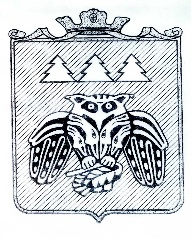 ПОСТАНОВЛЕНИЕадминистрации муниципального образованиямуниципального района «Сыктывдинский»«Сыктывдiн» муниципальнöйрайонынмуниципальнöйюкöнсаадминистрациялöнШУÖМот 31декабря2019 года№ 12/1796О внесении изменений и дополнений в постановление администрации МО МР«Сыктывдинский» от 15 августа 2016года №8/1179«Об утверждении административного регламента предоставления муниципальной услуги «Выдача разрешения вступить в брак несовершеннолетним лицам, достигшим возраста 16 лет»Руководствуясь частью 15 статьи 13 Федерального закона от 27 июля 2010 года N 210-ФЗ«Об организации предоставления государственных и муниципальных услуг», распоряжением Правительства Республики Коми от 28 февраля 2013 года N 63-р "Об утверждении типового (рекомендованного) перечня муниципальных услуг, предоставление которых осуществляется по принципу «одного окна», в том числе в многофункциональных центрах предоставления государственных и муниципальных услуг в Республике Коми», администрация муниципального образования муниципального района «Сыктывдинский»ПОСТАНОВЛЯЕТ:Внести в приложение 1 к постановлению администрации муниципального района «Сыктывдинский» от 15 августа 2016 №8/1179 «Об утверждении административного регламента предоставления муниципальной услуги «Выдача разрешения вступить в брак несовершеннолетним лицам, достигшим возраста 16 лет» следующие изменения и дополнения:Пункт 1.3. исключить.Пункт 2.12. дополнить восьмым абзацем в следующей редакции: «- наличие обстоятельств, препятствующих вступлению в брак;».В подпункт 7) пункта 5.2. знак «.» заменить знаком «;».Дополнить пункт 5.2. подпунктами 8)-10) в следующей редакции:«8)  нарушение срока или порядка выдачи документов по результатам предоставления государственной или муниципальной услуги;9) приостановление предоставления государственной или муниципальной услуги, если основания приостановления не предусмотрены федеральными законами и принятыми в соответствии с ними иными нормативными правовыми актами Российской Федерации, законами и иными нормативными правовыми актами субъектов Российской Федерации, муниципальными правовыми актами.В указанном случае досудебное (внесудебное) обжалование заявителем решений и действий (бездействия) многофункционального центра, работника многофункционального центра возможно в случае, если на многофункциональный центр, решения и действия (бездействие) которого обжалуются, возложена функция по предоставлению соответствующих государственных или муниципальных услуг в полном объеме в порядке, определенном частью 1.3 статьи 16 Федерального закона №210-ФЗ от 27 июля 2010 г. «Об организации предоставления государственных и муниципальных услугах»;10) требование у заявителя при предоставлении государственной или муниципальной услуги документов или информации, отсутствие и (или) недостоверность которых не указывались при первоначальном отказе в приеме документов, необходимых для предоставления государственной или муниципальной услуги, либо в предоставлении государственной или муниципальной услуги, за исключением случаев, предусмотренных пунктом 4 части 1 статьи 7 Федерального закона №210-ФЗ от 27 июля 2010 г. «Об организации предоставления государственных и муниципальных услугах». В указанном случае досудебное (внесудебное) обжалование заявителем решений и действий (бездействия) многофункционального центра, работника многофункционального центра возможно в случае, если на многофункциональный центр, решения и действия (бездействие) которого обжалуются, возложена функция по предоставлению соответствующих государственных или муниципальных услуг в полном объеме в порядке, определенном частью 1.3 статьи 16 Федерального закона№210-ФЗ от 27 июля 2010 г. «Об организации предоставления государственных и муниципальных услугах».»2. Контроль за исполнением постановления возложить на заместителя руководителя администрации муниципального района (В.Ю. Носов).3. Настоящее постановление вступает в силу со дня его подписания.Руководительадминистрации муниципального района                                                            Л.Ю. Доронина